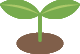 がつ　　にち　　　がつ　にち　　　　　　　　　　　　　　　　　　　　　　　　　　　　　　月　　　日～　　　月　　日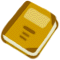 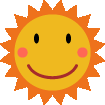 せいかつ生活おきる：　　ねる：　　べんきょう勉強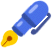 うんどう運動できたひとことしを１５やる。まなびチャンネルを１つる。なわとびを１０とぶ。せたがやチャレンジを１つやる。◎しをえなかった。【のりり】【のりり】【のりり】【のりり】【のりり】